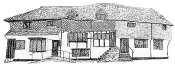 Midhurst Town CouncilA Meeting of the Planning and Infrastructure Committee took place at 7.00pm on Monday 13th March 2023in the Town Council offices, The Old Library, Knockhundred Row, Midhurst.MINUTESPresent: Cllr D Coote (Chairman), Cllr R Watts Cllr G McAra, Cllr Merritt, Cllr J Hensey and Cllr D FraserIn Attendance: Sharon Hurr, Clerk P/319/23 Chairman’s Announcements: None.P/320/23 - Apologies for Absence: Apologies had been received from Cllr Lintott and Cllr Upjohn. An apology had been received from Cllr Upjohn. P/321/23 - Declarations of Interest: None.P/321/23 - The minutes of meeting held on 27th February 2023: These minutes were reviewed and proposed as an accurate record and agreed by all present.P/322/23 - Matters Arising from the Minutes of the Meeting held on 27th February 2023: Cllr Watts reported that a response had been received from planning enforcement regarding Marmaris Barbers on Rumbolds Hill confirming that the matter of the installation of a barber’s pole would be investigated.Meeting halted for Public Participation SessionP/323/23 - Public Participation Session: No members of the public present.Meeting reconvened.P/324/23 - Planning Applications – MidhurstP/324/23.1 SDNP/23/00508/HOUS12 Guillards Oak, Midhurst, West Sussex, GU29 9JZGround floor rear and side extension.  First floor extension with skylight.  Replacement porch.Decision: The Town Council objected to the application on the grounds that the proposed alterations were out of keeping with the location and the choice of materials were inappropriate.  P/325/23 Tree Applications - MidhurstP/325/23.1 SDNP/23/00737/TPO7 Heathfield Park, Midhurst, West Sussex, GU29 9HNCrown reduce by 4m (all round) and crown raise by up to 4m (above ground level) on 1 no. Robina tree (T1) within Area, A1 subject to MI/64/00670/TPODecision: The Town Council has no objection to this application.P/326/23 Decisions - To review decisions of previous applications:P/327/23 Actions – Committee to review outstanding actions: None.P/328/23 Matters of Report - Decisions cannot be made under this item; it is for information only: Cllr McAra reported that work was taking place at the building previously used by Lavant Workwear to create an Art Gallery, place for art classes, and he believed, hairdressers.Cllr Coote confirmed that the leaning bus stop pole on the corner of Grange Road had been reported to Stagecoach.Cllr Merritt reported concerns regarding the uneven pavement outside Merritts of Midhurst in West Street.P/329/23 Date of Next Meeting – 27th March 2023 at 7pm.  The Meeting ended at 7.18pmSigned: .............................................  Date: ........................... ChairmanDetails MTC DecisionSDNP DecisionSDNP/22/04814/HOUSNo ObjectionApproved 